"Город мой родной. Сохраним в памяти их подвиг" 17 апреля в Центре туризма и экскурсий стартовала игра "Город мой родной. Сохраним в памяти их подвиг" в дистанционной форме для самых маленьких обучающихся города Рыбинска - наших первоклассников. Длилась игра до 22 апреля включительно! В ней приняло участие 70 обучающихся. А 21 апреля был дан старт для второклассников. Длилась игра по 24 апреля включительно! Своими знаниями о событиях и героических подвигах  рыбинцев в годы Великой отечественной войны поделились 80 обучающихся. В игре могли принять участие не только обучающиеся объединений Центра туризма и экскурсий, но и все желающие ребята школ города Рыбинска. Как и всегда активными участниками стали школы №№: 10, 21, 27, 32,43, лицей 2, Рыбинский кадетский корпус.  Ребята показали свои знания об улицах города, названных в честь героев ВОв, рассказали много пословиц и поговорок о Родине и мужестве, поведали о событиях ВОв, стали настоящими знатоками героев-земляков.Выражаем огромную благодарность учителям-наставникам: Кирилловой Л.В., Киселевой Т.А., Крутиловой  М.Ю., Усачевой И.Ю., Большаковой Н.Н., Барановой М.Ю., Фроловой С.Б., Парфеновой Л.Г., Изразцовой С.И. Пыховой Е.Д., Ромашовой И.Г., Румянцевой Л.А., Трошиной Н.Л. Говорим спасибо ребятам, которые очень старались и готовились к игре, присылали яркие красочные фотоотчеты. Желаем всем крепкого здоровья, удачи, успехов во всех начинаниях.  Мы  очень рады будем видеть вас в следующем учебном году!!! До новых встреч!!!!!Педагог-организатор Центра туризма и экскурсий    Широкова Т.В.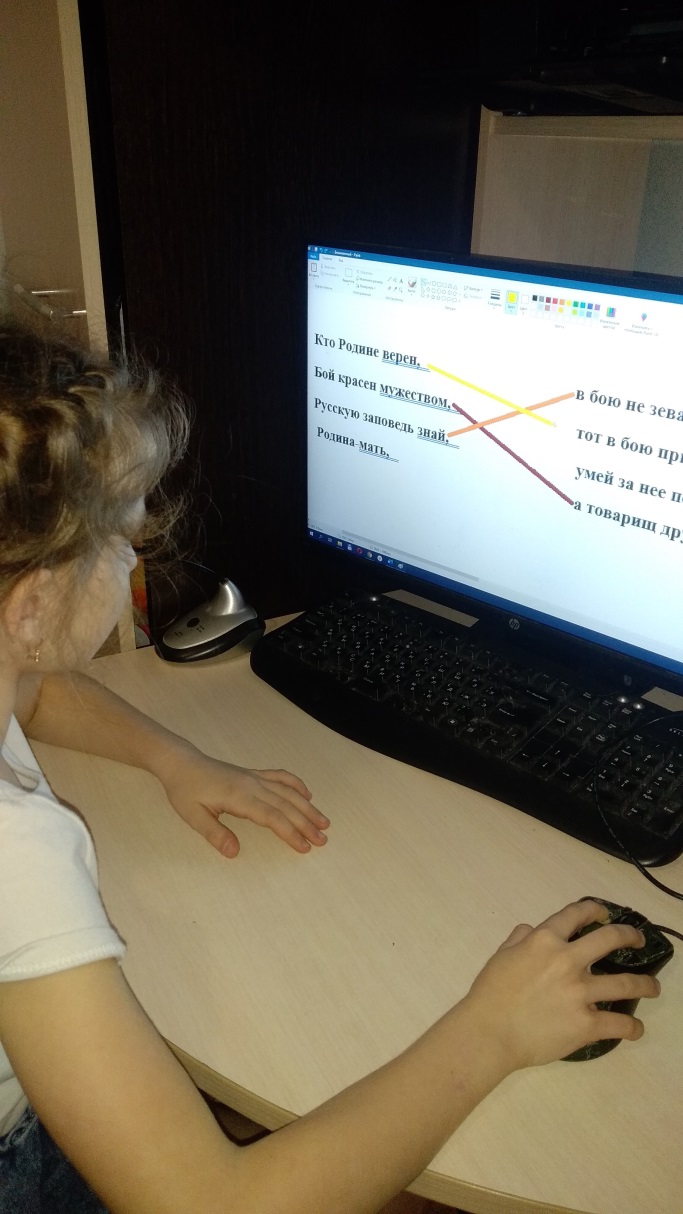 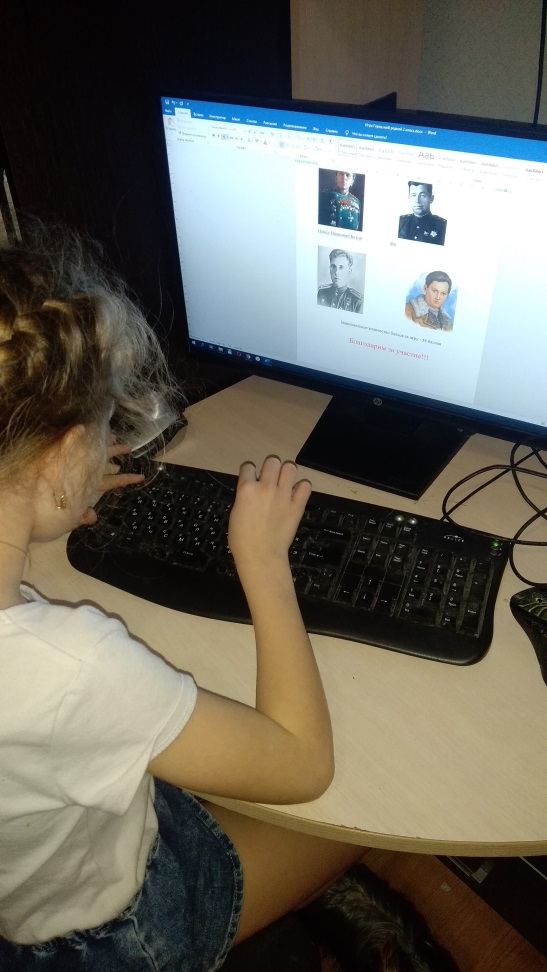 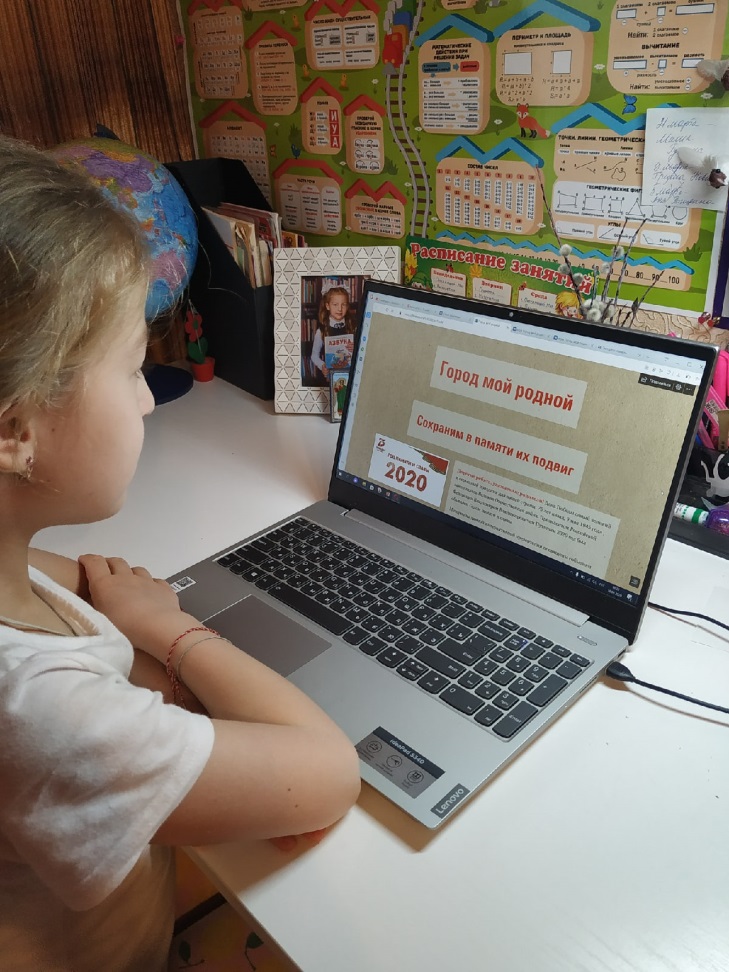 